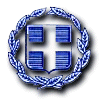 ΕΛΛΗΝΙΚΗ ΔΗΜΟΚΡΑΤΙΑΝΟΜΟΣ ΑΤΤΙΚΗΣΔΗΜΟΣ ΝΕΑΣ ΙΩΝΙΑΣ ΓΡΑΦΕΙΟ ΔΗΜΑΡΧΟΥΑΥΤΟΤΕΛΕΣ ΓΡΑΦΕΙΟ ΕΠΙΚΟΙΝΩΝΙΑΣ & ΔΗΜΟΣΙΩΝ ΣΧΕΣΕΩΝ						Αγ. Γεωργίου 40 & Αντλιοστασίου 142 34 ΝΕΑ ΙΩΝΙΑΤηλ. 213 2000434, 457e-mail: dimsxeseis@neaionia.grWebsite: www.neaionia.grΝέα Ιωνία 14/10/2021ΑΝΑΚΟΙΝΩΣΗΚλειστά θα παραμείνουν όλα τα σχολεία αύριο Παρασκευή 15 ΟκτωβρίουΟ Δήμος Νέας Ιωνίας ενημερώνει ότι με απόφαση του Περιφερειάρχη Αττικής Γιώργου Πατούλη, θα παραμείνουν κλειστά  αύριο, Παρασκευή 15 Οκτωβρίου σε όλη την Αττική, τα σχολεία Πρωτοβάθμιας και Δευτεροβάθμιας Εκπαίδευσης για προληπτικούς λόγους ασφάλειας  καθώς αναμένεται έντονη κακοκαιρία.Η διακοπή της λειτουργίας τους αποφασίστηκε για προληπτικούς λόγους ασφάλειας των μαθητών και εξαιτίας των δυσκολιών μετακίνησης που πιθανόν προκύψουν εξαιτίας της κακοκαιρίας.Η Πολιτική Προστασία του Δήμου Νέας Ιωνίας εφιστά την προσοχή των πολιτών, λόγω του κύματος κακοκαιρίας, καθώς επίσης τους συνιστά να αποφεύγουν άσκοπες μετακινήσεις τις ώρες που είναι έντονα τα καιρικά φαινόμενα και να ακολουθούν τις οδηγίες πολιτικής προστασίας.